Результаты соревнования                                                             по сборке кубика рубика (3х3)Дата проведения: 13,14 февраля 2018 годаВне конкурса: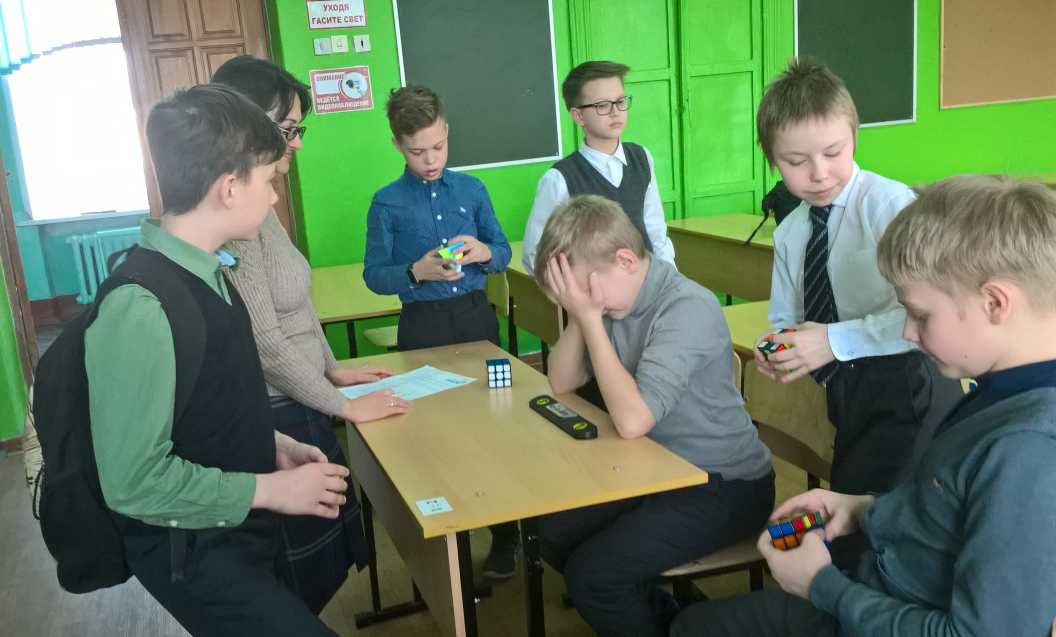 классФ.И.Попытка 1Попытка 2Попытка 3СреднеевремяМесто6-2Крупинин Алексей21.0131.6420.0924.2517-3КолесовПавел47.5835.7735.4539.627-2Напольников Никита40.2539.4844.7941.5036-3Воробьёв Сергей62.453536.7744.7446-5Уткин Никита56.3942.9051.1050.1355-4Морозов Дима50.7546.4259.6652.2865-2Михайлов Матвей49.6447.6762.2453.1877-5Поташев Максим46.0565.9652.0154.6785-5Черемухин Герман60.1958.6159.0059.279классФ.И.Попытка 1Попытка 2Попытка 3Среднеевремя5-4Креков Даниил54.5741.5353.8949.99